MAINTENANT, C’EST À TOI DE JOUER…NOM : _________________________	PRENOM : ______________________  SI TU ES LICENCIE DE L’OSMPARTICIPE À NOTRE CONCOURS      AVEC NOTRE PARTENAIREET GAGNE UN CHEQUECADEAU DE 200 € VALABLE DANS TON MAGASIN SPORT 2000 ST MAXIMINDESSINE LE LOGO DE TES RÊVES ET RAMÈNE-LEAU MAGASIN SPORT 2000 SAINT-MAXIMINDU 5 MARS AU 21 AVRIL 2018A VOS CRAYONS……PRÊTS ?DESSINEZ !!!!N’OUBLIE PAS QUE : Les couleurs du Club sont le bleu et le blancLe sigle OSM doit obligatoirement apparaître sur ton logo     LE CLUB CHANGE DE LOGO……ET POUR CELA, IL A BESOIN DE TOI !  Règlement sur notre site :  www.osm-stmaximin.com                                                     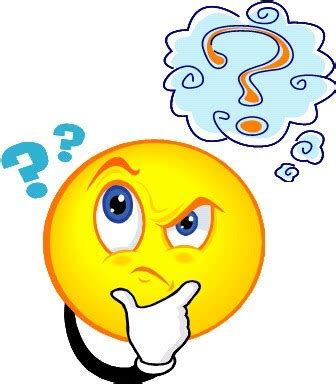 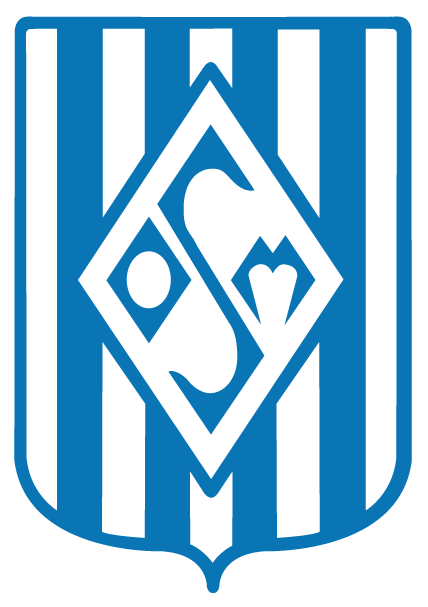 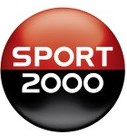 